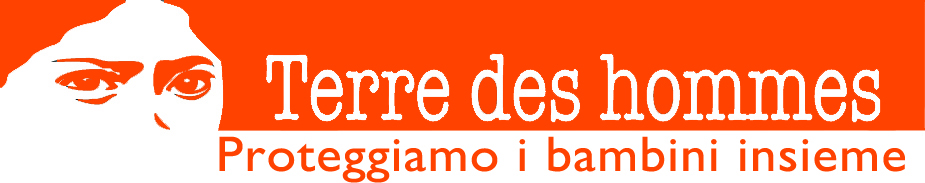 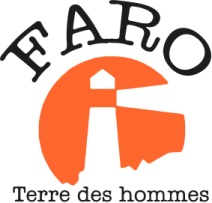 con il supporto di 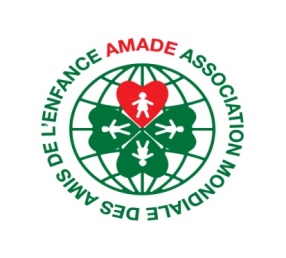 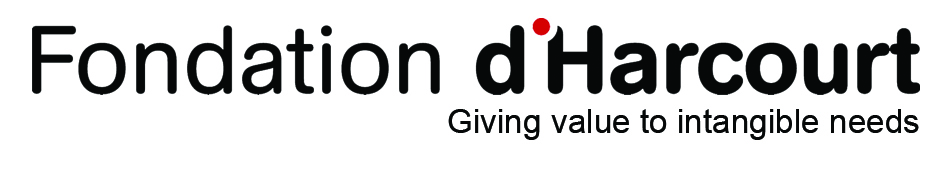 Programma ‘Borse di Studio’ per minori migranti non accompagnati e neomaggiorenni Regolamento – Edizione  2017Nell’ambito del progetto “FARO – salute mentale e supporto psicosociale a minori migranti non accompagnati e a famiglie con bambini”, e grazie al contributo di Fondation d’Harcourt e Fondazione Amade Mondiale, Terre des Hommes rinnova il programma di Borse di studio e formazione lavorativa per minori non accompagnati e/o neomaggiorenni migranti, particolarmente meritevoli.§.1Destinatari della Borsa di studio / lavoroPossono accedere ad una Borsa di studio / lavoro promossa da Terre des Hommes,  i minori migranti giunti in Italia non accompagnati che si trovino in una struttura di seconda accoglienza e abbiano esigenza di rafforzare il proprio percorso di inserimento sociale.Beneficiari possono essere altresì neo maggiorenni di età non superiore ai 21 anni, purché entrati in Italia da minorenni.A parità di punteggio, priorità nella selezione sarà data a candidati che abbiano ricevuto un supporto diretto da parte di Terre des Hommes  nel corso della loro permanenza in Sicilia, a mezzo del progetto FARO, ossia:siano stati supportati da attività psicologica o psicosociale nei CPSA in cui è attivo il programma FAROsiano stati segnalati ai servizi territoriali in quanto casi vulnerabili siano stati individuati intercettati e supportati dal consulente legale del progetto FARO nel corso della sua quotidiana attività di supporto legale a minori migranti (e neo maggiorenni) in diversi contesti di accoglienza (centri SPRAR, Comunità di seconda accoglienza, ecc.)La Fondazione Terre des Hommes si riserva di verificare la presa in carico del candidato da parte dell’equipe del progetto FARO.§.2 Cosa finanzia la BorsaLa borsa di studio / lavoro può coprire le seguenti spese:programma di studio (corsi scolastici e universitari, corsi di perfezionamento, corsi di alfabetizzazione ecc.)corsi di formazione / vocazionaleattività sportiveattività artistico / espressive / ricreative (corsi di teatro, musica, pittura, fotografia)In caso di punteggio equivalente, priorità sarà data ai casi in cui la richiesta di corsi scolastici e/o formativi si fondi su una comprovata attitudine del candidato all’attività richiesta, da cui possa evincersi una potenziale utilità del corso a sbocchi professionali.§.3 Valore della Borsa Il valore della Borsa può variare in relazione alla tipologia di servizio cui il minore chiede di accedere e non può superare i 1.500 euro (IVA compresa).Non possono essere attribuite più Borse ad uno stesso ragazzo, nemmeno se riferite a corsi di tipologia differente; così come non possono essere concessi contributi a vincitori delle precedenti edizioni del progetto. §.4 Criteri per la valutazione delle candidature e assegnazione di una BorsaStante la particolare condizione di fragilità dei ragazzi che si intende sostenere, e considerato il loro particolare vissuto, spesso caratterizzato da percorsi scolastici formali frammentari o interrotti bruscamente per forza maggiore, nonché a volte inesistenti, il criterio in base al quale saranno selezionati i candidati sarà quello del merito e attitudini complessive del candidato e non del suo mero percorso scolastico o professionale.A tale fine saranno quindi analizzati il curriculum vitae, il comportamento del ragazzo all’interno della sua comunità, unitamente alle sue aspirazioni, attitudini e progetti di vita.Onde agevolare la valutazione dei profili dei diversi candidati, saranno accolti con favore eventuali contributi di servizi sociali, di esponenti di comunità (educatori o direzione) o di figure terze che, conoscendo il percorso del ragazzo, possano corroborare la sua richiesta.A garanzia dell’equità nel processo di selezione dei beneficiari, sarà compilata dal Comitato Scientifico (di cui al punto 5 del presente regolamento) una griglia di  valutazione universale. griglia di valutazioneLe candidature saranno valutate dal Comitato Scientifico, il quale assegnerà un punteggio a ciascuna candidatura sulla base della griglia di valutazione. Risulteranno vincitori della Borsa i candidati che otterranno il maggior punteggio fino ad esaurimento del budget indicativamente sufficiente a coprire tra le 20 e le 25 Borse. Qualora lo si ritenga necessario per avere un quadro più completo degli obiettivi di utilizzo della Borsa da parte del candidato, sarà anche possibile prevedere un’intervista diretta al beneficiario o alla persona che lo candida.§.5 Comitato Scientifico Tutte le candidature saranno sottoposte nei tempi e modi previsti dal presente regolamento ad un Comitato Scientifico composto da: Federica Giannotta – Responsabile Progetti Italia Fondazione Terre des HommesAlessandra Ballerini – Consulente legale Fondazione Terre des Hommes ed esperta in diritto dell’immigrazioneGiancarlo Rigon – Neuropsichiatra infantile Silvana Mordeglia – Presidente Consiglio di Amministrazione Fondazione Ordine Assistenti Sociali §.6 Durata della BorsaLa Borsa ha validità annuale e potrà finanziare percorsi di studio / lavoro con inizio a settembre 2017 fino al termine massimo di settembre 2018.§.7 Tempistica e modalità di presentazione delle candidatureI candidati potranno presentare le proprie domande a partire dalla data di pubblicazione del presente bando fino al 9 giugno 2017.La domanda dovrà essere inviata via e-mail all’indirizzo: borsedistudio@tdhitaly.org La candidatura, per poter essere accettata dovrà includere i seguenti documenti:Formulario di candidatura Borsa (allegato A del presente bando e scaricabile dal sito www.terredeshommes.it) CV candidato (che riassuma il suo percorso studi ed esperienze lavorative sia formali che informali)Lettera di presentazione del candidato a firma del tutore, o del direttore di comunità, o di un assistente sociale, o di chi ne ha la rappresentanza giuridica, con indicazione chiara del tipo di progetto per il quale si fa domanda di Borsa e delle ragioni a sostegno della sua candidatura (inclinazione del candidato verso quel particolare percorso, precedente esperienza nel settore, ecc.)Dettagli del progetto cui si vuole accedere: perché la candidatura possa essere presa in considerazione deve necessariamente essere indicato con estrema precisione:il nome del progetto/percorso studi/corso o vocational training per il quale si candida il ragazzo  società o istituzione che lo organizza  duratacosto totale e costo coperto dalla Borsatempi di iscrizioneeventuali informazioni aggiuntive che possano dettagliare con precisione il percorso che il ragazzo intende seguireLa valutazione delle candidature ricevute avverrà entro la fine del mese di giugno.La comunicazione di esito positivo o negativo sarà trasmessa tramite e-mail all’indirizzo della persona di riferimento entro il 15 luglio. Si rende noto che, una volta comunicato l’esito positivo della selezione, la persona di riferimento deve inviare una e-mail di conferma di accettazione della Borsa e di conferma inizio del percorso di studio/lavoro secondo le modalità indicate nella candidatura. La conferma deve arrivare non oltre la fine del mese di agosto. Qualora non si dovesse ricevere alcun riscontro, si procederà alla decadenza della Borsa che verrà assegnata, in base alla graduatoria, al primo dei non vincitori. Eventuali comunicazioni inerenti il processo di valutazione saranno date in corso d’opera, laddove si rendesse necessario procrastinare alcune fasi dello stesso. Tali comunicazioni saranno disponibili sul sito di Terre des Hommes.§.8 Erogazione Borsa di studioIl contributo finanziario sarà erogato su rimborso delle spese effettuate e secondo quanto specificato nella domanda di candidatura. Al fine di ricevere il rimborso, sarà necessario inviare tramite e-mail copia delle fatture e degli scontrini che attestino le spese effettuate.Le richieste di pagamento anticipato saranno valutate dall’ufficio amministrativo della Fondazione Terre des Hommes e devono essere esplicitate al momento dell’invio della candidatura. §.9 Verifica finale progettoAl termine dei percorsi scolastici / lavorativi finanziati dalla Borsa di studio, dovrà essere inviata tramite e-mail una relazione finale firmata dal responsabile del progetto formativo, che attesti il percorso intrapreso dal candidato, i progressi e i successi ottenuti. Elementi di valutazionePunteggioCompletezza documentazione base2Precedente esperienza con progetto ‘FARO’3Coerenza tra candidatura e percorso ragazzo3Ulteriori lettere a supporto candidatura3Conoscenza della lingua coerente con il percorso richiesto2